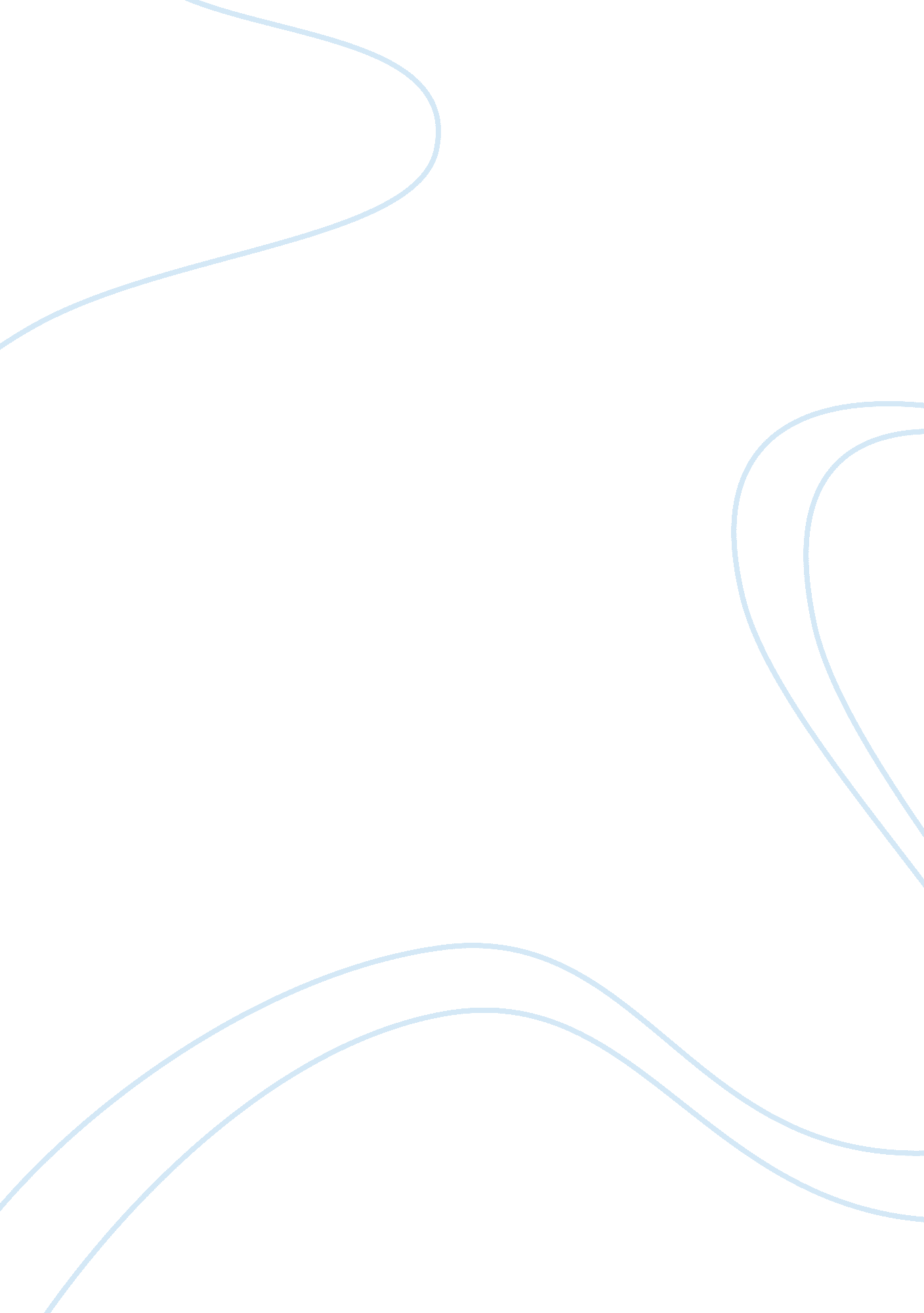 Theories of empire essayHistory, Empires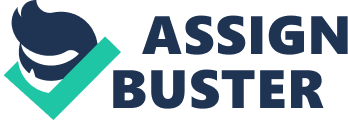 A sea powerSea power refers to the authority or the ability to take charge in the sea. As seen during the war between the British Empire and the French which handed the Briton the sea power. Sea power can be achieved when the government has policies that favor natural growth or development of equipment that help them to have a stronger navy. Land powerLand power refers to the ability to control land forces. British used to be the land power they had well sophisticated military equipment that they used in overcoming their enemies on the ground. Why Britain and the United States has held both economic and military leadership in the world for the past 250 yearsThe two countries had sophisticated military equipments that they used to capture their enemies with. After capturing their enemies they took them as slaves. These made them to have access to cheap labor. With cheap labor from South America, India and America they were able to come up with industries, availability of cheap labor boosted their economy. (Mead 2007)The two countries also have had a stable political system for a long time. This has created a good environment for economic growth. Many people have invested in these countries because of the good trade policies and the democratic rule in those two countries. The two countries have had a strong naval force. The strong military system is mainly attributed to sophisticated equipment used and the training which they undergo. The two countries policy makers can easily send their naval forces without obtaining prior or advance permission to undertake movement of the naval. They also have ability of deploying their forces to the coastal strips. These make these two countries to control the sea. By having the sea powers they have always provide the military leadership. A capitalist favors a capitalism system; this is a system in which the means of wealth production and wealth are owned and controlled by private people rather than government. In capitalism system capital, labor, resources and land are normally owned and operated privately or by companies with an objective of making a profit. (Mead 2007)Aristocratic favors a system of aristocracy; aristocracy is a system of government in which, a rule is established through an internal struggle about the person is the most influential in the society. In aristocracy power is usually maintained by hereditary elite. (Mead 2007)A Feudal favors feudalism; feudalism refers to medieval political system. The system was largely used in Europe. It contains reciprocal military and legal duties amongst the soldiers; it usually has three key concept viz. fiefs, vassals and lords. (Mead 2007)Reference: Mead W 2007 Gold and God: America, Britain & the making or Modern World Knopf publishers pages 1 -464 